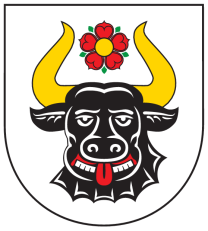 Gmina ZwierzynNasz Znak: ZP.7021.1.18.2019                                                      Zwierzyn, dnia 19.11.2019r.zaproszenie do składania ofert ZamawiającyGmina Zwierzynul. Wojska Polskiego 866-542 ZwierzynNip:	5991008091Telefon: 	95 761 75 80Fax: 		95 761 71 05Osoba upoważniona do kontaktów: Ligia Kowalczyk- Piąteke-mail:	skarbnik@zwierzyn.plstrona WWW: 	www.bip.zwierzyn.pl			www.zwierzyn.plNazwa zadania: Udzielenie kredytu długoterminowego na pokrycie planowanego deficytu i spłatę wcześniej zaciągniętych zobowiązań w wysokości 550 000,00 PLNOpis przedmiotu zamówienia:Przedmiotem zamówienia jest udzielenie kredytu długoterminowego na pokrycie planowanego deficytu oraz spłatę wcześniej zaciągniętych zobowiązań w wysokości 550 000,00 zł.Okres kredytowania: 6 lataSpłata kapitału w poszczególnych latach: 2023 – 91 200,00 zł2024 – 91 200,00 zł2025 – 91 200,00 zł2026 – 91 200,00 zł2027 – 91 200,00 zł 2028 – 94 000,00 zł Zamawiający zastrzega sobie prawo do zmiany spłaty rat w latach 2023-2028 na podstawie corocznie wyliczanego wskaźnika z art. 243 ustawy o finansach publicznych, bez ponoszenia dodatkowych opłat.Zabezpieczenie: weksel in blanco przy kontrasygnacie Skarbnika Gminy.Na koszt kredytu kładąc się ma wyłącznie stawka referencyjna WIBOR 1M z 15.11.2019 r. oraz marża banku i prowizja za uruchomienie kredytu. Marża banku jest stała przez cały okres kredytowania.Odsetki będą naliczane i pobierane od wykorzystanego kredytu.Odsetki będą płatne w okresach miesięcznych do ostatniego dnia miesiąca począwszy od przy założeniu, że rok liczy 365 dni. Zamawiający będzie korzystał z kredytu w ustalonych z bankiem transzach lub jednorazowej wypłaty.Zamawiający zastrzega sobie możliwość niewykorzystania całości kredytu.Zamawiający zastrzega sobie możliwość wcześniejszej spłaty całości lub  części kredytu bez ponoszenia dodatkowych prowizji  opłat.Zamawiający nie dopuszcza składania ofert wariantowych.Zamawiający nie dopuszcza składania ofert równoważnych.Cena:Cenę należy podać w złotych polskich, z dokładnością do dwóch miejsc po przecinku.Cena ofertowa musi uwzględnić całkowity koszt realizacji zadania. Na koszt kredytu składać ma się stawka referencyjna WIBOR 1M z 15.11.2019 r., marża banku oraz prowizji za uruchomienie kredytu. Cena ofertowa stanowi sumę oprocentowania WIBOR 1M,  marży i prowizji.Obliczając cenę ofertową należy mieć na uwadze, że wybrany przez Wykonawcę wskaźnik WIBOR 1M będzie obowiązującym podczas realizacji zamówienia wskaźnikiem jakim będzie posługiwał się podczas rozliczeń z Zamawiającym.Dla porównania ofert cena winna być liczona dla okresu kredytowania od 02.12.2019 r. do 31.12.2028 r., co nie oznacza, że faktycznie kredyt będzie udzielany do tego dnia.Do obliczania ceny ofertowej należy przyjąć, że kredyt zostanie wypłacony jednorazowo w dniu 02.12.2019 r.Do obliczania ceny ofertowej należy przyjąć metodę ofertową na rzeczywistej liczbie dni w poszczególnych miesiącach i rzeczywistej liczbie dni roku tj. 365 lub 366.Wszelkie rozliczenia związane z realizacją niniejszego zamówienia dokonywane będą w złotych polskich [PLN].Dokumenty dotyczące zdolności kredytowej typu: zaświadczenie o niezaleganiu w podatkach z Urzędu Skarbowego, opinia RIO o możliwości spłaty kredytu zostaną dostarczone przed podpisaniem umowy. A pozostałe są udostępnione na stronie Zamawiającego.  Zamawiający żąda przedstawienia wzoru umowy.termin złożenia oferty:Ofertę  należy złożyć w terminie do dnia 27.11.2019 r. do godz. 10.00Oferta otrzymana przez Zamawiającego po terminie  podanym powyżej  zostanie Oferentowi zwrócona  bez otwierania.Wykonawca umieści ofertę w kopercie opatrzonej firmą i adresem wykonawcy oraz napisem:    Urząd Gminy Zwierzyn,ul. Wojska Polskiego 8, 66-542 Zwierzyn„Udzielenie kredytu długoterminowego na pokrycie planowanego deficytu i spłatę wcześniej zaciągniętych zobowiązań w wysokości 550 000,00 PLN”Nie otwierać przed 27.11.2019r. godz. 10.15Miejsce otwarcia ofert:w siedzibie zamawiającegoUrząd Gminy Zwierzyn, ul. Wojska Polskiego 8, 66-542 Zwierzyn, pokój nr 15, dnia 27.11.2019 godz. 10:15Miejsce złożenia ofert:Urząd Gminy Zwierzynul. Wojska Polskiego 866-542 ZwierzynSekretariat – pokój nr 11Termin wykonania:Od dnia podpisania umowy do 31.12.2028 r.Kryteria oceny ofert:Cena (C)	– 60 %Czas oczekiwania (T)	– 40 %	Informacja na temat wag punktowych lub procentowych przypisanych do poszczególnych kryteriów oceny oferty Kryterium „Cena”:Kryterium „Cena” będzie rozpatrywana na podstawie ceny brutto za wykonanie przedmiotu zamówienia, podanej przez Wykonawcę w Formularzu Oferty, Zamawiający ofercie o najniżej cenie przyzna 60 punktów, a każdej następnej zostanie przyporządkowana liczba punktów proporcjonalnie mniejszą, według wzoru:Kryterium „Czas oczekiwania na wpływ środków na rachunek bankowy Zamawiającego” od momentu złożenia wniosku w banku o wypłatę transzy kredytu – waga 40 % Minimalny czas oczekiwania na wpływ środków na rachunek bankowy Zamawiającego od momentu złożenia wniosku w banku o wypłatę transzy kredytu - 3 dni robocze. Maksymalny czas oczekiwania na wpływ środków na rachunek bankowy Zamawiającego od momentu złożenia wniosku w banku o wypłatę transzy kredytu - 7 dni roboczych. Za najkorzystniejszą zostanie uznana oferta Wykonawcy, który spełni wszystkie warunki postawione w niniejszej SIWZ oraz uzyska łącznie największą liczbę punktów (P) stanowiącą sumę punktów przyznanych w ramach każdego z podanych kryteriów, wyliczoną zgodnie z poniższym wzorem:P = C + Tgdzie:	C - liczba punktów przyznana ofercie ocenianej w  kryterium „Cena”T - liczba punktów przyznana ofercie ocenianej w kryterium „Czas oczekiwania”Wymagana zawartość oferty: Oferent składając ofertę zobowiązany jest złożyć następujące dokumenty: (formularz oferty, oświadczenia, potwierdzenie posiadania uprawnień do wykonywania)Warunki udziału w postępowaniu:W zamówieniu mogą brać udział wykonawcy którzy spełniają następujące warunki:W celu potwierdzenia spełniania warunków udziału w postępowaniu dotyczących kompetencji lub uprawnień do prowadzenia określonej działalności gospodarczej Wykonawca złoży: aktualne zezwolenie Komisji Nadzoru Finansowego do wykonywania czynności bankowych w zakresie udzielania kredytów, zgodnie z ustawą z dnia 29 sierpnia 1997 r. – Prawo bankowe (Dz. U. z 2018 r., poz.2187 z późn. zm.) lub inny odpowiedni dokument uprawniający do prowadzenia działalności bankowej w zakresie udzielania kredytów zgodnie z obowiązującym prawem; Dokumenty potwierdzające warunki udziału w postępowaniu:Formularz Oferty – załącznik nr 1 Potwierdzenie posiadania uprawnień do wykonywania określonej działalności lub czynności, jeżeli przepisy prawa nakładają obowiązek ich posiadania, w szczególności koncesje, zezwolenia lub licencje. Jeżeli wykonawca ma siedzibę lub miejsce zamieszkania poza terytorium Rzeczypospolitej Polskiej, składa dokument lub dokumenty wystawione w kraju, w którym ma miejsce zamieszkania lub siedzibę, potwierdzające odpowiednio, że posiada uprawnienia do wykonywania działalności związanej z przedmiotem zamówienia.Oświadczenie o spełnieniu warunków i braku podstaw do wykluczenia – załącznik nr 2a i 2bWzór umowySzczegółowa deskrypcja kodem CPV:CPV: 66113000-5 - Usługi udzielania kredytuWadium:Zamawiający nie wymaga wniesienia wadium Wniesienie zabezpieczenia należytego wykonania umowy:Zamawiający nie żąda od Wykonawcy zabezpieczenia należytego wykonania umowy.Klauzura informacyjna:Zgodnie z art. 13 ust. 1 i 2 Rozporządzenia Parlamentu Europejskiego i Rady (UE) 2016/679 z dnia 27 kwietnia 2016 r. w sprawie ochrony osób fizycznych w związku z przetwarzaniem danych osobowych i w sprawie swobodnego przepływu takich danych oraz uchylenia dyrektywy 95/46/WE (ogólne rozporządzenie o ochronie danych, zwane dalej „RODO”)  (Dz. U. UE. L. 119.1  z 04.05.2016) informuję, iż:1) Administratorem danych osobowych jest Gmina Zwierzyn. Z administratorem można się skontaktować poprzez adres email: ugminy@zwierzyn.pl lub pisemnie na adres siedziby administratora;2) Administrator wyznaczył inspektora ochrony danych, z którym może się Pani/Pan skontaktować poprzez email  iodo@zwierzyn.pl. Z inspektorem ochrony danych można się kontaktować we wszystkich sprawach dotyczących przetwarzania danych osobowych oraz korzystania z praw związanych z przetwarzaniem danych;3) zgodnie z treścią art. 6 ust. 1 lit. c RODO Pani/Pana dane osobowe przetwarzane będą w celu realizacji procesu wyboru wykonawcy na podstawie prowadzonego postępowania o udzielenie zamówienia publicznego, a następnie realizacji postanowień umownych związanych z wykonywanym zamówieniem;4) w związku z przetwarzaniem Pani/Pana danych w celach wskazanych powyżej, dane osobowe mogą być udostępniane innym odbiorcom lub kategoriom odbiorców danych osobowych, na podstawie przepisów prawa oraz zawartych umów powierzenia przetwarzania danych, jeżeli wymagane byłoby to w celu realizacji postanowień umownych,5) w odniesieniu do Pani/Pana danych osobowych decyzje nie będą podejmowane w sposób zautomatyzowany, stosowanie do art. 22 RODO;6) Pani/Pana dane osobowe będą przechowywane, zgodnie z art. 97 ust. 1 ustawy – Prawo zamówień publicznych przez okres 4 lat od dnia zakończenia postępowania o udzielenie zamówienia, a jeżeli czas trwania umowy przekracza 4 lata, okres przechowywania obejmuje cały czas trwania umowy;7) posiada Pani/Pan prawo do:a) żądania od administratora dostępu do treści swoich danych osobowych, prawo do ich sprostowania oraz ograniczenia przetwarzania (z zastrzeżeniem przypadku, o którym mowa w art. 18 ust. 2 RODO, kiedy to nieograniczone przetwarzanie danych przez Administratora odnosi się do ich przechowywania w celu zapewnienia korzystania ze środków ochrony prawnej lub w celu ochrony praw innej osoby fizycznej lub prawnej, lub z uwagi na ważne względy interesu publicznego Unii Europejskiej lub państwa członkowskiego),b) wniesienia skargi do organu nadzorczego,8)   nie przysługuje Panu/Pani prawo do:a)   usunięcia lub przenoszenia danych osobowych,b)   wniesienia sprzeciwu wobec przetwarzania danych osobowych;9) podanie danych osobowych jest konieczne w celu realizacji postępowania o udzielenie zamówienia publicznego oraz realizacji postanowień umownych. Niepodanie danych będzie skutkowało brakiem możliwości rozpatrzenia oferty złożonej w postępowaniu oraz zawarcia umowy.Załączniki: Zał. 1. Formularz OfertyZał. 2. Oświadczenie o spełnieniu warunkówZałącznik nr 1 Wzór oferty............................................................                                                             miejscowość, datapieczęć firmowa WykonawcyFORMULARZ OFERTOWY WYKONAWCYDane dotyczące wykonawcyNazwa ..............................................................................................Siedziba ............................................................................................Nr telefonu/faks .................................................................................nr NIP .............................................................................................nr REGON ……………………………………………………………………………………………………E-mail ........................................................................................Dane dotyczące ZamawiającegoGmina Zwierzynul. Wojska Polskiego 8 66-542 ZwierzynZobowiązania WykonawcyZobowiązuje się do wykonania zadania pod nazwą:Udzielenie kredytu długoterminowego na pokrycie planowanego deficytu i spłatę wcześniej zaciągniętych zobowiązań w wysokości 550 000,00 PLNcenę netto ……………………. zaSłownie: ………………………………………… nettoCena brutto ……………………………………..zaSłownie: ……………………………….. brutto)Czas oczekiwania na wpływ środków na rachunek bankowy ………. dniUważam się za związanego niniejszą ofertą przez okres 7 dni, od upływu terminu do składania ofert.Oświadczam, iż zapoznałem się z regulaminem udzielania zamówień poniżej 30 000 euro, dostępnego na stronie internetowej: www.bip.zwierzyn.pl____________________________________(imię i nazwisko Wykonawcy)ZAŁĄCZNIK NR  2aWykonawca:………………………………………………………………………………(pełna nazwa/firma, adres, w zależności od podmiotu: NIP/PESEL, KRS/CEiDG)reprezentowany przez:………………………………………………………………………………(imię, nazwisko, stanowisko/podstawa do reprezentacji)Oświadczenie Wykonawcy składane na podstawie art. 25a ustawy z dnia 29 stycznia 2004 r.  Prawo zamówień publicznych (dalej jako ustawa PZP), DOTYCZĄCE PRZESŁANEK WYKLUCZENIA Z POSTĘPOWANIA	Na potrzeby postępowania o udzielenie zamówienia pn.: Udzielenie kredytu długoterminowego na pokrycie planowanego deficytu i spłatę wcześniej zaciągniętych zobowiązań w wysokości 550 000,00 PLN, oświadczam, co następuje:OŚWIADCZENIA DOTYCZĄCE WYKONAWCY:Oświadczam, że nie podlegam wykluczeniu z postępowania na podstawie art. 24 ust 1 pkt 12-23 ustawy PZP.…………….…………….. (miejscowość), dnia ………….……. r. 				                                      …………………………………                                                                                               (imię, nazwisko (pieczęć) i podpis osobyUpoważnionej do reprezentowania  Wykonawcy Oświadczam, że zachodzą w stosunku do mnie podstawy wykluczenia z postępowania na podstawie art. …………. ustawy PZP (podać mającą zastosowanie podstawę wykluczenia spośród wymienionych w art. 24 ust. 1 pkt 13-14, 16-20 ustawy PZP). Jednocześnie oświadczam, że w związku z ww. okolicznością, na podstawie:art. 24 ust. 8 ustawy PZP podjąłem następujące środki naprawcze:___________________________________________________________________________________…………….…………….. (miejscowość), dnia ………….……. r. ................................................................                                                                                                           (imię, nazwisko (pieczęć) i podpis osoby	upoważnionej do reprezentowania Wykonawcyart. 24 ust. 10 ustawy PZP wskazuję (udowadniam), że mój udział w przygotowaniu postępowania o udzielenie zamówienia nie zakłóci konkurencji:___________________________________________________________________________________…………….…………….. (miejscowość), dnia ………….……. r. ................................................................                                                                                                           (imię, nazwisko (pieczęć) i podpis osoby	upoważnionej do reprezentowania WykonawcyOŚWIADCZENIE DOTYCZĄCE PODMIOTU, NA KTÓREGO ZASOBY POWOŁUJE SIĘ WYKONAWCA:Oświadczam, że w stosunku do następującego/ych podmiotu/tów, na którego/ych zasoby powołuję się w niniejszym postępowaniu, tj.:...................……….………………………………………………….…… ……………………………………………………………………………………………………………………………………………………(podać pełną nazwę/firmę, adres, a także w zależności od podmiotu: NIP/PESEL, KRS/CEiDG) nie  zachodzą podstawy wykluczenia z postępowania o udzielenie zamówienia.…………….……. (miejscowość), dnia …………………. …………………………………                                                                                               (imię, nazwisko (pieczęć) i podpis osobyupoważnionej do reprezentowania  Wykonawcy OŚWIADCZENIE DOTYCZĄCE PODANYCH INFORMACJI:Oświadczam, że wszystkie informacje podane w powyższych oświadczeniach są aktualne 
i zgodne z prawdą oraz zostały przedstawione z pełną świadomością konsekwencji wprowadzenia zamawiającego w błąd przy przedstawianiu informacji.…………….…………….. (miejscowość), dnia ………….……. r. 									 					     .............................................................                                                                                               (imię, nazwisko (pieczęć) i podpis osoby	upoważnionej do reprezentowania WykonawcyZAŁĄCZNIK NR 2bWykonawca:………………………………………………………………………………(pełna nazwa/firma, adres, w zależności od podmiotu: NIP/PESEL, KRS/CEiDG)reprezentowany przez:……………………………………………………………………………(imię, nazwisko, stanowisko/podstawa do reprezentacji)OŚWIADCZENIE WYKONAWCYskładane na podstawie art. 25a ust. 1 ustawy PZP                       DOTYCZĄCE SPEŁNIENIA WARUNKÓW UDZIAŁU W POSTĘPOWANIUNa potrzeby postępowania o udzielenie zamówienia pn.: Udzielenie kredytu długoterminowego na pokrycie planowanego deficytu i spłatę wcześniej zaciągniętych zobowiązań w wysokości 550 000,00 PLN, oświadczam, co następuje:INFORMACJA DOTYCZĄCA WYKONAWCY:Oświadczam, że spełniam warunki udziału w postępowaniu określone przez Zamawiającego w rozdz. II ust. 1 pkt 2 siwz.…………….……. (miejscowość), dnia ………….……. r. 							                                                .............................................................                                                                                               (imię, nazwisko (pieczęć) i podpis osoby	upoważnionej do reprezentowania WykonawcyINFORMACJA W ZWIĄZKU Z POLEGANIEM NA ZASOBACH INNYCH PODMIOTÓW:Oświadczam, że w celu wykazania spełniania warunków udziału w postępowaniu, określonych przez zamawiającego w rozdz. II ust. 1 pkt 2 specyfikacji istotnych warunków zamówienia polegam na zasobach następującego/ych podmiotu/ów: ..……………………………………………………………………………………………………………….………………………………. w następującym zakresie: ………………………………………………………………………………………………………………………………..………………(wskazać podmiot i określić odpowiedni zakres dla wskazanego podmiotu).…………….……. (miejscowość), dnia ………….……. r. 						                                   ………………………………...…………………                                                                                               (imię, nazwisko (pieczęć) i podpis osoby	upoważnionej do reprezentowania WykonawcyOŚWIADCZENIE DOTYCZĄCE PODANYCH INFORMACJI:Oświadczam, że wszystkie informacje podane w powyższych oświadczeniach są aktualne i zgodne z prawdą oraz zostały przedstawione z pełną świadomością konsekwencji wprowadzenia zamawiającego w błąd przy przedstawianiu informacji.…………….……. (miejscowość), dnia ………….……. r. 					                                                                               ........................................                                                                                               (imię, nazwisko (pieczęć) i podpis osoby	upoważnionej do reprezentowania Wykonawcy